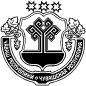 В соответствии со п.1,4 ст.5, ст. 25.16  Налогового кодекса  Российской Федерации и Федеральным законом от 06 октября 2003 N 131-ФЗ "Об общих принципах организации местного самоуправления в Российской Федерации", в целях регулирования налоговых правоотношений, Собрание депутатов  Чувашско-Сорминского  сельского   поселения  Аликовского района Чувашской Республики решило:1. Внести в решение Собрания депутатов  Чувашско-Сорминского сельского поселения Аликовского района Чувашской Республики  от 28.06.2018 г. № 112   "Об утверждении Положения о вопросах налогового регулирования в Чувашско –Сорминском сельском поселении Аликовского района Чувашской Республики, отнесенных законодательством   Российской Федерации и Чувашской Республики   о налогах и сборах к ведению органов местного самоуправления" следующие изменения: 1.1 Статью 21 «Налоговые ставки»  дополнить абзацем следующего содержания: - 0,3 процента в отношении земельных участков, предоставленных   участникам специальных инвестиционных контрактов (СПИК) на территории Чувашско – Сорминского сельского поселения.  2. Настоящее решение вступает в силу после его официального опубликования.Глава Чувашско-Сорминского сельского поселения                                                                                                  И.В. ИгнатьеваО внесении изменений в решение Собрания депутатов  Чувашско-Сорминского сельского поселения Аликовского района Чувашской Республики от 28.06.2018 г. № 112   "Об утверждении Положения о вопросах                                                                            налогового регулирования в Чувашско –Сорминском сельском поселении Аликовского района Чувашской Республики, отнесенных законодательством   Российской Федерации и Чувашской Республики   о налогах и сборах к ведению органов местного самоуправления"